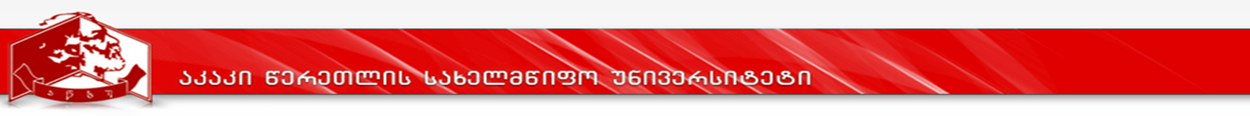 ზუსტ და საბუნებისმეტყველო მეცნიერებათა ფაკულტეტიფიზიკის დეპარტამენტისაბაკალავრო პროგრამაფიზიკაქუთაისი 2017-2021კურიკულუმიდანართი 2პროგრამის დასახელებაპროგრამის დასახელებასაბაკალავრო პროგრამა „ფიზიკა“, Physicsმისანიჭებელი აკადემიური ხარისხი/კვალიფიკაცია:მისანიჭებელი აკადემიური ხარისხი/კვალიფიკაცია:საბუნებისმეტყველო მეცნიერებათა ბაკალავრი ფიზიკაში. 0502Bachelor of Science (BSc) in Physics.ფაკულტეტის დასახელება:ფაკულტეტის დასახელება:ზუსტ და საბუნებისმეტყველო მეცნიერებათა ფაკულტეტიპროგრამის ხელმძღვანელი/ხელმძღვანელები/კოორდინატორი:პროგრამის ხელმძღვანელი/ხელმძღვანელები/კოორდინატორი:ასოც. პროფ. დემურ თედორაძე ასოც. პროფ. გოგისა ტომარაძეპროგრამის ხანგრძლივობა / მოცულობა (სემესტრი, კრედიტების რაოდენობა):პროგრამის ხანგრძლივობა / მოცულობა (სემესტრი, კრედიტების რაოდენობა):პროგრამის ხანგრძლივობა - 240 კრედიტიძირითადი (major) პროგრამა - 180კრედიტი(minor)პროგრამა/თავისუფალი კრედიტები - 60 კრედიტისწავლების ენა:სწავლების ენა:ქართულიპროგრამის შემუშავებისა და განახლების თარიღები:პროგრამის შემუშავებისა და განახლების თარიღები:აკრედიტაციის გადაწყვეტილების №67; 23.09.2011 ზუსტ და საბუნებისმეტყველო მეცნიერებათა ფაკულტეტის საბჭოს სხდომის ოქმი № 7 (25.04.2011), 2011 წლის 31 აგვისტოს  აკადემიური საბჭოს №1  (11/12) დადგენილება. ფაკულტეტის  საბჭოს სხდომის ოქმი N8, 24 მაისი 2012 წელი.აკადემიური საბჭოს სხდომის ოქმი N17, 25 მაისი 2012 წელიფიზიკის დეპარტამენტის სხდომის ოქმი N5 22 იანვარი 2014, ოქმი N7  16 მაისი 2014 წელი.ფაკულტეტის  საბჭოს სხდომის ოქმიN3, 16 მაისი 2014 წელი.ფაკულტეტის საბჭოს სხდომის ოქმი N12, 15 ივნისი, 2016წუნივერსიტეტის აკად. საბჭ.დადგენილება №2 (15/16) 22.09.2016პროგრამაზე დაშვების წინაპირობები (მოთხოვნები):პროგრამაზე დაშვების წინაპირობები (მოთხოვნები):პროგრამაზე დაშვების წინაპირობები (მოთხოვნები):აბიტურიენტის განათლების წინამორბედი დონეა სრული, ზოგადი ან მისი ექვივალენტური განათლება. აბიტურიენტს უნდა გააჩნდეს სრული საშუალო განათლების დამამთავრებელი სახელმწიფო დოკუმენტი და ერთიანი ეროვნული გამოცდების ჩაბარების დოკუმენტი, რომელიც ანიჭებს მას სტუდენტის სტატუსს საქართველოს მოქალაქეებისათვის ან ექვივალენტური დოკუმენტი უცხო ქვეყნის მოქალაქეებისათვის სახელმწიფოებს შორის შესაბამისი ხელშეკრულების არსებობის შემთხვევაში.შენიშვნა: უცხო ქვეყნის მოქალაქეებისათვის საჭიროა სახელმწიფოთაშორისი ხელშეკრულებით განსაზღვრული ექვივალენტური დოკუმენტის არსებობა. აბიტურიენტის განათლების წინამორბედი დონეა სრული, ზოგადი ან მისი ექვივალენტური განათლება. აბიტურიენტს უნდა გააჩნდეს სრული საშუალო განათლების დამამთავრებელი სახელმწიფო დოკუმენტი და ერთიანი ეროვნული გამოცდების ჩაბარების დოკუმენტი, რომელიც ანიჭებს მას სტუდენტის სტატუსს საქართველოს მოქალაქეებისათვის ან ექვივალენტური დოკუმენტი უცხო ქვეყნის მოქალაქეებისათვის სახელმწიფოებს შორის შესაბამისი ხელშეკრულების არსებობის შემთხვევაში.შენიშვნა: უცხო ქვეყნის მოქალაქეებისათვის საჭიროა სახელმწიფოთაშორისი ხელშეკრულებით განსაზღვრული ექვივალენტური დოკუმენტის არსებობა. აბიტურიენტის განათლების წინამორბედი დონეა სრული, ზოგადი ან მისი ექვივალენტური განათლება. აბიტურიენტს უნდა გააჩნდეს სრული საშუალო განათლების დამამთავრებელი სახელმწიფო დოკუმენტი და ერთიანი ეროვნული გამოცდების ჩაბარების დოკუმენტი, რომელიც ანიჭებს მას სტუდენტის სტატუსს საქართველოს მოქალაქეებისათვის ან ექვივალენტური დოკუმენტი უცხო ქვეყნის მოქალაქეებისათვის სახელმწიფოებს შორის შესაბამისი ხელშეკრულების არსებობის შემთხვევაში.შენიშვნა: უცხო ქვეყნის მოქალაქეებისათვის საჭიროა სახელმწიფოთაშორისი ხელშეკრულებით განსაზღვრული ექვივალენტური დოკუმენტის არსებობა. პროგრამის მიზნებიპროგრამის მიზნებიპროგრამის მიზნები მისცეს სტუდენტს უმაღლესი განათლების პირველი საფეხურის შესაბამისი განათლება და გამოუმუშაოს მას შესაბამისი ზოგადი და დარგობრივი კომპეტენციები. პროგრამის ათვისების შემდეგ ბაკალავრს უნდა ჰქონდეს ზოგადი ფიზიკის, შესაბამისი მათემატიკური აპარატის და თეორიული ფიზიკის საწყისების ღრმა ცოდნა,  აგრეთვე ფიზიკური ექსპერიმენტების ჩატარებისა და კომპიუტერული უნარ-ჩვევები. პროგრამის სტრუქტურა გარდა ძირითადი (major) სპეციალობისა, იძლევა დამატებითი (minor) სპეციალობისა და არჩევითი კურსების ათვისების შესაძლებლობას.  მისცეს სტუდენტს უმაღლესი განათლების პირველი საფეხურის შესაბამისი განათლება და გამოუმუშაოს მას შესაბამისი ზოგადი და დარგობრივი კომპეტენციები. პროგრამის ათვისების შემდეგ ბაკალავრს უნდა ჰქონდეს ზოგადი ფიზიკის, შესაბამისი მათემატიკური აპარატის და თეორიული ფიზიკის საწყისების ღრმა ცოდნა,  აგრეთვე ფიზიკური ექსპერიმენტების ჩატარებისა და კომპიუტერული უნარ-ჩვევები. პროგრამის სტრუქტურა გარდა ძირითადი (major) სპეციალობისა, იძლევა დამატებითი (minor) სპეციალობისა და არჩევითი კურსების ათვისების შესაძლებლობას.  მისცეს სტუდენტს უმაღლესი განათლების პირველი საფეხურის შესაბამისი განათლება და გამოუმუშაოს მას შესაბამისი ზოგადი და დარგობრივი კომპეტენციები. პროგრამის ათვისების შემდეგ ბაკალავრს უნდა ჰქონდეს ზოგადი ფიზიკის, შესაბამისი მათემატიკური აპარატის და თეორიული ფიზიკის საწყისების ღრმა ცოდნა,  აგრეთვე ფიზიკური ექსპერიმენტების ჩატარებისა და კომპიუტერული უნარ-ჩვევები. პროგრამის სტრუქტურა გარდა ძირითადი (major) სპეციალობისა, იძლევა დამატებითი (minor) სპეციალობისა და არჩევითი კურსების ათვისების შესაძლებლობას. სწავლის შედეგები  ( ზოგადი და დარგობრივი კომპეტენციები):სწავლის შედეგები  ( ზოგადი და დარგობრივი კომპეტენციები):სწავლის შედეგები  ( ზოგადი და დარგობრივი კომპეტენციები):ცოდნა და გაცნობიერება:მათემატიკური აპარატის (დიფერენციალური და ინტეგრალური აღრიცხვა, ვექტორული და ტენზორული ანალიზი) ღრმა ცოდნა.ზოგადი ფიზიკის (მექანიკა, თერმოდინამიკა, ელექტრომაგნეტიზმი, ოპტიკა) მნიშვნელოვანი თეორიების ღრმა ცოდნა. თეორიული ფიზიკის საწყისების (კლასიკური მექანიკა,    ფარდობითობა, კვანტური მექანიკა და სტატფიზიკა) ცოდნა. თანამედროვე ფიზიკის ელემენტების (ატომი და ბირთვი, მყარი     სხეულები, ასტრონომია) ცოდნა.ფიზიკის მნიშვნელოვანი სფეროებისა და იმ მიდგომების ცოდნა, რომლებიც ფიზიკის სხვადასხვა სფეროში გამოიყენება.ბუნებაში მიმდინარე ფიზიკური მოვლენების ახსნის უნარი და ფიზიკური კვლევის პრინციპების ცოდნა. მათემატიკური აპარატის (დიფერენციალური და ინტეგრალური აღრიცხვა, ვექტორული და ტენზორული ანალიზი) ღრმა ცოდნა.ზოგადი ფიზიკის (მექანიკა, თერმოდინამიკა, ელექტრომაგნეტიზმი, ოპტიკა) მნიშვნელოვანი თეორიების ღრმა ცოდნა. თეორიული ფიზიკის საწყისების (კლასიკური მექანიკა,    ფარდობითობა, კვანტური მექანიკა და სტატფიზიკა) ცოდნა. თანამედროვე ფიზიკის ელემენტების (ატომი და ბირთვი, მყარი     სხეულები, ასტრონომია) ცოდნა.ფიზიკის მნიშვნელოვანი სფეროებისა და იმ მიდგომების ცოდნა, რომლებიც ფიზიკის სხვადასხვა სფეროში გამოიყენება.ბუნებაში მიმდინარე ფიზიკური მოვლენების ახსნის უნარი და ფიზიკური კვლევის პრინციპების ცოდნა. ცოდნის პრაქტიკაში გამოყენების უნარი:მათემატიკური აპარატის გამოყენების უნარიკომპიუტერული გამოთვლებისა და კომპიუტერული მოდელირების უნარიგანსხვავებულ სიტუაციებში ფიზიკურიპრობლემის სწორად შეფასება, ანალოგიების მითითება და ამოცანის გადაჭრის ცნობილი მეთოდების გამოყენების უნარიექსპერიმენტის დამოუკიდებლად შესრულების, ექსპერიმენტულიმონაცემების აღწერის, ანალიზის და კრიტიკული შეფასების უნარიფიზიკური მოვლენის გააზრება, საჭირო მიახლოებების გაკეთება და მისი სამუშაო მოდელის შექმნის უნარიფიზიკური კვლევის პრინციპების  ფიზიკის გარდა სხვა სფეროში გამოყენების უნარიმათემატიკური აპარატის გამოყენების უნარიკომპიუტერული გამოთვლებისა და კომპიუტერული მოდელირების უნარიგანსხვავებულ სიტუაციებში ფიზიკურიპრობლემის სწორად შეფასება, ანალოგიების მითითება და ამოცანის გადაჭრის ცნობილი მეთოდების გამოყენების უნარიექსპერიმენტის დამოუკიდებლად შესრულების, ექსპერიმენტულიმონაცემების აღწერის, ანალიზის და კრიტიკული შეფასების უნარიფიზიკური მოვლენის გააზრება, საჭირო მიახლოებების გაკეთება და მისი სამუშაო მოდელის შექმნის უნარიფიზიკური კვლევის პრინციპების  ფიზიკის გარდა სხვა სფეროში გამოყენების უნარიდასკვნის უნარი:აქვს ფიზიკის თეორიებზე, კონცეფციებზე და პრაქტიკულ საკითხებზე  არგუმენტირებული მსჯელობის, ანალიზის და სინთეზის უნარიაქვს ფიზიკური პრობლემის მრავალმხრივი ხედვისა და ანალიზის საფუძველზე დასაბუთებული დასკვნის უნარიშეუძლია სოციალურად მნიშვნელოვანი პრობლების გაგება, ესმის  პასუხისმგებლობა ჯანდაცვისა და გარემოს წინაშეშეუძლია სიტუაციების ანალიზი ფიზიკური თეორიების გამოყენებით   და დასაბუთებული დასკვნის ჩამოყალიბებააქვს ფიზიკის თეორიებზე, კონცეფციებზე და პრაქტიკულ საკითხებზე  არგუმენტირებული მსჯელობის, ანალიზის და სინთეზის უნარიაქვს ფიზიკური პრობლემის მრავალმხრივი ხედვისა და ანალიზის საფუძველზე დასაბუთებული დასკვნის უნარიშეუძლია სოციალურად მნიშვნელოვანი პრობლების გაგება, ესმის  პასუხისმგებლობა ჯანდაცვისა და გარემოს წინაშეშეუძლია სიტუაციების ანალიზი ფიზიკური თეორიების გამოყენებით   და დასაბუთებული დასკვნის ჩამოყალიბებაკომუნიკაციის უნარი:ზეპირი და წერითი ფორმით კომუნიკაციის უნარიქართულ და უცხოურ ენებზე საკუთარი კვლევის ან ლიტერატურული რეფერატის წარდგენის უნარითანამედროვე საინფორმაციო და საკომუნიკაციო ტექნოლოგიების შემოქმედებითი გამოყენების უნარიჯგუფში მუშაობის და ადაპტაციის, დაკვირვების, მოსმენის, კითხვის დასმის უნარი.დასახული მიზნის მისაღწევად დროის სწორად  დაგეგმვისა დამართვის  უნარი ზეპირი და წერითი ფორმით კომუნიკაციის უნარიქართულ და უცხოურ ენებზე საკუთარი კვლევის ან ლიტერატურული რეფერატის წარდგენის უნარითანამედროვე საინფორმაციო და საკომუნიკაციო ტექნოლოგიების შემოქმედებითი გამოყენების უნარიჯგუფში მუშაობის და ადაპტაციის, დაკვირვების, მოსმენის, კითხვის დასმის უნარი.დასახული მიზნის მისაღწევად დროის სწორად  დაგეგმვისა დამართვის  უნარი სწავლის უნარი:შეუძლია ფიზიკური და სხვა თეორიული ლიტერატურის, ასევე ინფორმაციის სხვა წყაროების მოძიება და გამოყენება აქვს ფიზიკური მეცნიერებების სიახლეების მიდევნებისა და ცოდნის  მუდმივად განახლების უნარი.აქვს უწყვეტი პროფესიული განვითარების საჭიროება და დამოუკიდებლად სწავლის უნარი.შეუძლია საკუთარი პროფესიული საქმიანობის შეფასება და შემდგომში სწავლის საჭიროების განსაზღვრა.შეუძლია ფიზიკური და სხვა თეორიული ლიტერატურის, ასევე ინფორმაციის სხვა წყაროების მოძიება და გამოყენება აქვს ფიზიკური მეცნიერებების სიახლეების მიდევნებისა და ცოდნის  მუდმივად განახლების უნარი.აქვს უწყვეტი პროფესიული განვითარების საჭიროება და დამოუკიდებლად სწავლის უნარი.შეუძლია საკუთარი პროფესიული საქმიანობის შეფასება და შემდგომში სწავლის საჭიროების განსაზღვრა.ღირებულებები:აქვს როგორც ადგილობრივ ისე ეროვნულ დონეზე პროფესიული ფასეულობის გაზიარების და პრაქტიკაში რეალიზების უნარი კრიტიკული აზროვნებისა და თვითკრიტიკის უნარიგანსხვავებულ სიტუაციებში პროფესიული საქმიანობისათვის დამახასიათებელი ღირებულებების შენარჩუნების უნარიკვლევის ეთიკური და მორალური ასპექტების გაცნობიერების უნარიგარემოს დაცვის ვალდებულებების შეგნების უნარიაქვს როგორც ადგილობრივ ისე ეროვნულ დონეზე პროფესიული ფასეულობის გაზიარების და პრაქტიკაში რეალიზების უნარი კრიტიკული აზროვნებისა და თვითკრიტიკის უნარიგანსხვავებულ სიტუაციებში პროფესიული საქმიანობისათვის დამახასიათებელი ღირებულებების შენარჩუნების უნარიკვლევის ეთიკური და მორალური ასპექტების გაცნობიერების უნარიგარემოს დაცვის ვალდებულებების შეგნების უნარისწავლების მეთოდებისწავლების მეთოდებისწავლების მეთოდებივერბალური, კომპიუტერული, აუდიო-ვიზუალური პრეზენტაციები,  ლაბორატორიული და პრაქტიკული მეცადინეობები, ლექციები, სემინარები, ინდივიდუალური კონსულტაციები, დამოუკიდებელი  მუშაობა.ვერბალური, კომპიუტერული, აუდიო-ვიზუალური პრეზენტაციები,  ლაბორატორიული და პრაქტიკული მეცადინეობები, ლექციები, სემინარები, ინდივიდუალური კონსულტაციები, დამოუკიდებელი  მუშაობა.ვერბალური, კომპიუტერული, აუდიო-ვიზუალური პრეზენტაციები,  ლაბორატორიული და პრაქტიკული მეცადინეობები, ლექციები, სემინარები, ინდივიდუალური კონსულტაციები, დამოუკიდებელი  მუშაობა.პროგრამის სტრუქტურაპროგრამის სტრუქტურაპროგრამის სტრუქტურასასწავლო პროგრამა შედგება ძირითადი სპეციალობის (major) –180 კრედიტისა და დამატებითი სპეციალობის (minor) – 60 კრედიტისაგან (სულ 240 კრედიტი). სასწავლო კურსის ძირითადი სპეციალობა მოიცავს: საუნივერსიტეტო სავალდებულო კურსებს (15 კრედიტი), საფაკულტეტო არჩევით კურსებს (20 კრედიტი),   სპეციალობის სავალდებულო (120 კრედიტი) და სპეციალობის ორ არჩევით კურსს (20 კრედიტი), თავისუფლ კრედიტს (5 კრედიტი).  იხ დანართი 1.სასწავლო პროგრამა შედგება ძირითადი სპეციალობის (major) –180 კრედიტისა და დამატებითი სპეციალობის (minor) – 60 კრედიტისაგან (სულ 240 კრედიტი). სასწავლო კურსის ძირითადი სპეციალობა მოიცავს: საუნივერსიტეტო სავალდებულო კურსებს (15 კრედიტი), საფაკულტეტო არჩევით კურსებს (20 კრედიტი),   სპეციალობის სავალდებულო (120 კრედიტი) და სპეციალობის ორ არჩევით კურსს (20 კრედიტი), თავისუფლ კრედიტს (5 კრედიტი).  იხ დანართი 1.სასწავლო პროგრამა შედგება ძირითადი სპეციალობის (major) –180 კრედიტისა და დამატებითი სპეციალობის (minor) – 60 კრედიტისაგან (სულ 240 კრედიტი). სასწავლო კურსის ძირითადი სპეციალობა მოიცავს: საუნივერსიტეტო სავალდებულო კურსებს (15 კრედიტი), საფაკულტეტო არჩევით კურსებს (20 კრედიტი),   სპეციალობის სავალდებულო (120 კრედიტი) და სპეციალობის ორ არჩევით კურსს (20 კრედიტი), თავისუფლ კრედიტს (5 კრედიტი).  იხ დანართი 1.სტუდენტის ცოდნის შეფასების სისტემა და კრიტერიუმებისტუდენტის ცოდნის შეფასების სისტემა და კრიტერიუმებისტუდენტის ცოდნის შეფასების სისტემა და კრიტერიუმებისტუდენტის საბოლოო შეფასებების მიღება ხდება სემესტრის მანძილზე მიღებული შუალედური შეფასების, სტუდენტის აქტივობის შეფასებისა და დასკვნითი გამოცდის შეფასების დაჯამების საფუძველზე. სასწავლო კურსის მაქსიმალური შეფასება 100 ქულის ტოლია. დასკვნით გამოცდაზე  გასვლის უფლება  ეძლევა სტუდენტს, რომლის შუალედური შეფასებების კომპონენტებში მინიმალური კომპეტენციის ზღვარი ჯამურად შეადგენს არანაკლებ 18 ქულას. დასკვნით გამოცდაზე 15 ქულაზე ნაკლები შეფასების მქონე სტუდენტი, მიუხედავად მისი მიღწევებისა შეფასების სხვა კომპონენტებში, შეფასდეს  FX–ით (ვერ ჩააბარა).  შეფასების სისტემა ითვალისწინებს:                                                                                                           ა) ხუთი სახის დადებით შეფასებას:                                                                                                                  ა.ა) (A) ფრიადი – 91-100 ქულა;                                                                      ა.ბ) (B) ძალიან კარგი – 81-90 ქულა;                                                                       ა.გ) (C) კარგი –  71-80 ქულა;                                                                                           ა.დ) (D) დამაკმაყოფილებელი – 61-70 ქულა;                                                       ა.ე) (E) საკმარისი – 51-60 ქულა;ბ) ორი სახის უარყოფით შეფასებას:	  ბ.ა) (FX) ვერ ჩააბარა – 41-50 ქულა, რაც ნიშნავს, რომ სტუდენტს ჩასაბარებლად მეტი მუშაობა სჭირდება და ეძლევა დამოუკიდებელი მუშაობით დამატებით გამოცდაზე ერთხელ გასვლის უფლება;                                                                                                         ბ.ბ) (F) ჩაიჭრა – 0-40 ქულა და ნაკლები, რაც ნიშნავს, რომ სტუდენტის მიერ ჩატარებული სამუშაო არ არის საკმარისი და მას საგანი ახლიდან აქვს შესასწავლი.საგანმანათლებლო პროგრამის სასწავლო კომპონენტში, FX-ის მიღების შემთხვევაში  დამატებითი გამოცდა დაინიშნება დასკვნითი გამოცდის შედეგების გამოცხადებიდან არანაკლებ 5 დღეში. სტუდენტის მიერ დამატებით გამოცდაზე მიღებულ შეფასებას არ ემატება დასკვნით შეფასებაში მიღებული ქულათა რაოდენობა. დამატებით გამოცდაზე მიღებული შეფასება არის დასკვნითი შეფასება და აისახება საგანმანათლებლო პროგრამის სასწავლო კომპონენტის საბოლოო შეფასებაში. დამატებით გამოცდაზე მიღებული შეფასების გათვალისწინებით საგანმანათლებლო კომპონენტის საბოლოო შეფასებაში 0-50 ქულის მიღების შემთხვევაში, სტუდენტს უფორმდება შეფასება F-0 ქულა.კონკრეტული შეფასების კომპონენტები და კრიტერიუმები იხ. კონკრეტული კურსის სილაბუსებში.სტუდენტის საბოლოო შეფასებების მიღება ხდება სემესტრის მანძილზე მიღებული შუალედური შეფასების, სტუდენტის აქტივობის შეფასებისა და დასკვნითი გამოცდის შეფასების დაჯამების საფუძველზე. სასწავლო კურსის მაქსიმალური შეფასება 100 ქულის ტოლია. დასკვნით გამოცდაზე  გასვლის უფლება  ეძლევა სტუდენტს, რომლის შუალედური შეფასებების კომპონენტებში მინიმალური კომპეტენციის ზღვარი ჯამურად შეადგენს არანაკლებ 18 ქულას. დასკვნით გამოცდაზე 15 ქულაზე ნაკლები შეფასების მქონე სტუდენტი, მიუხედავად მისი მიღწევებისა შეფასების სხვა კომპონენტებში, შეფასდეს  FX–ით (ვერ ჩააბარა).  შეფასების სისტემა ითვალისწინებს:                                                                                                           ა) ხუთი სახის დადებით შეფასებას:                                                                                                                  ა.ა) (A) ფრიადი – 91-100 ქულა;                                                                      ა.ბ) (B) ძალიან კარგი – 81-90 ქულა;                                                                       ა.გ) (C) კარგი –  71-80 ქულა;                                                                                           ა.დ) (D) დამაკმაყოფილებელი – 61-70 ქულა;                                                       ა.ე) (E) საკმარისი – 51-60 ქულა;ბ) ორი სახის უარყოფით შეფასებას:	  ბ.ა) (FX) ვერ ჩააბარა – 41-50 ქულა, რაც ნიშნავს, რომ სტუდენტს ჩასაბარებლად მეტი მუშაობა სჭირდება და ეძლევა დამოუკიდებელი მუშაობით დამატებით გამოცდაზე ერთხელ გასვლის უფლება;                                                                                                         ბ.ბ) (F) ჩაიჭრა – 0-40 ქულა და ნაკლები, რაც ნიშნავს, რომ სტუდენტის მიერ ჩატარებული სამუშაო არ არის საკმარისი და მას საგანი ახლიდან აქვს შესასწავლი.საგანმანათლებლო პროგრამის სასწავლო კომპონენტში, FX-ის მიღების შემთხვევაში  დამატებითი გამოცდა დაინიშნება დასკვნითი გამოცდის შედეგების გამოცხადებიდან არანაკლებ 5 დღეში. სტუდენტის მიერ დამატებით გამოცდაზე მიღებულ შეფასებას არ ემატება დასკვნით შეფასებაში მიღებული ქულათა რაოდენობა. დამატებით გამოცდაზე მიღებული შეფასება არის დასკვნითი შეფასება და აისახება საგანმანათლებლო პროგრამის სასწავლო კომპონენტის საბოლოო შეფასებაში. დამატებით გამოცდაზე მიღებული შეფასების გათვალისწინებით საგანმანათლებლო კომპონენტის საბოლოო შეფასებაში 0-50 ქულის მიღების შემთხვევაში, სტუდენტს უფორმდება შეფასება F-0 ქულა.კონკრეტული შეფასების კომპონენტები და კრიტერიუმები იხ. კონკრეტული კურსის სილაბუსებში.სტუდენტის საბოლოო შეფასებების მიღება ხდება სემესტრის მანძილზე მიღებული შუალედური შეფასების, სტუდენტის აქტივობის შეფასებისა და დასკვნითი გამოცდის შეფასების დაჯამების საფუძველზე. სასწავლო კურსის მაქსიმალური შეფასება 100 ქულის ტოლია. დასკვნით გამოცდაზე  გასვლის უფლება  ეძლევა სტუდენტს, რომლის შუალედური შეფასებების კომპონენტებში მინიმალური კომპეტენციის ზღვარი ჯამურად შეადგენს არანაკლებ 18 ქულას. დასკვნით გამოცდაზე 15 ქულაზე ნაკლები შეფასების მქონე სტუდენტი, მიუხედავად მისი მიღწევებისა შეფასების სხვა კომპონენტებში, შეფასდეს  FX–ით (ვერ ჩააბარა).  შეფასების სისტემა ითვალისწინებს:                                                                                                           ა) ხუთი სახის დადებით შეფასებას:                                                                                                                  ა.ა) (A) ფრიადი – 91-100 ქულა;                                                                      ა.ბ) (B) ძალიან კარგი – 81-90 ქულა;                                                                       ა.გ) (C) კარგი –  71-80 ქულა;                                                                                           ა.დ) (D) დამაკმაყოფილებელი – 61-70 ქულა;                                                       ა.ე) (E) საკმარისი – 51-60 ქულა;ბ) ორი სახის უარყოფით შეფასებას:	  ბ.ა) (FX) ვერ ჩააბარა – 41-50 ქულა, რაც ნიშნავს, რომ სტუდენტს ჩასაბარებლად მეტი მუშაობა სჭირდება და ეძლევა დამოუკიდებელი მუშაობით დამატებით გამოცდაზე ერთხელ გასვლის უფლება;                                                                                                         ბ.ბ) (F) ჩაიჭრა – 0-40 ქულა და ნაკლები, რაც ნიშნავს, რომ სტუდენტის მიერ ჩატარებული სამუშაო არ არის საკმარისი და მას საგანი ახლიდან აქვს შესასწავლი.საგანმანათლებლო პროგრამის სასწავლო კომპონენტში, FX-ის მიღების შემთხვევაში  დამატებითი გამოცდა დაინიშნება დასკვნითი გამოცდის შედეგების გამოცხადებიდან არანაკლებ 5 დღეში. სტუდენტის მიერ დამატებით გამოცდაზე მიღებულ შეფასებას არ ემატება დასკვნით შეფასებაში მიღებული ქულათა რაოდენობა. დამატებით გამოცდაზე მიღებული შეფასება არის დასკვნითი შეფასება და აისახება საგანმანათლებლო პროგრამის სასწავლო კომპონენტის საბოლოო შეფასებაში. დამატებით გამოცდაზე მიღებული შეფასების გათვალისწინებით საგანმანათლებლო კომპონენტის საბოლოო შეფასებაში 0-50 ქულის მიღების შემთხვევაში, სტუდენტს უფორმდება შეფასება F-0 ქულა.კონკრეტული შეფასების კომპონენტები და კრიტერიუმები იხ. კონკრეტული კურსის სილაბუსებში.დასაქმების სფეროები:  დასაქმების სფეროები:  დასაქმების სფეროები:  სამეცნიერო–კვლევითი და სამეცნიერო–საწარმოო ორგანიზაციები, სადაც ამა თუ იმ ეტაპზე გამოიყენება ფიზიკის,  მათემატიკისა და ინფორმატიკის ცოდნა; სადაზღვევო კომპანიები და საბანკო  სფერო; ტექნიკური პროფილის როგორც სახელმწიფო, ისე კერძო საწარმოები  და დაწესებულებები (კავშირგაბმულობა, ენერგოსისტემა). მიღებული პირველი საფეხურის საბაზისო ცოდნის შემდეგ ბაკალავრი შეძლებს სწავლის გაგრძელებას ნებისმიერი  უნივერსიტეტის  ფიზიკის, და სხვა მომიჯნავე სპეციალობების სწავლების მეორე საფეხურზე- მაგისტრატურაში, კონკურსის საფუძველზე.სამეცნიერო–კვლევითი და სამეცნიერო–საწარმოო ორგანიზაციები, სადაც ამა თუ იმ ეტაპზე გამოიყენება ფიზიკის,  მათემატიკისა და ინფორმატიკის ცოდნა; სადაზღვევო კომპანიები და საბანკო  სფერო; ტექნიკური პროფილის როგორც სახელმწიფო, ისე კერძო საწარმოები  და დაწესებულებები (კავშირგაბმულობა, ენერგოსისტემა). მიღებული პირველი საფეხურის საბაზისო ცოდნის შემდეგ ბაკალავრი შეძლებს სწავლის გაგრძელებას ნებისმიერი  უნივერსიტეტის  ფიზიკის, და სხვა მომიჯნავე სპეციალობების სწავლების მეორე საფეხურზე- მაგისტრატურაში, კონკურსის საფუძველზე.სამეცნიერო–კვლევითი და სამეცნიერო–საწარმოო ორგანიზაციები, სადაც ამა თუ იმ ეტაპზე გამოიყენება ფიზიკის,  მათემატიკისა და ინფორმატიკის ცოდნა; სადაზღვევო კომპანიები და საბანკო  სფერო; ტექნიკური პროფილის როგორც სახელმწიფო, ისე კერძო საწარმოები  და დაწესებულებები (კავშირგაბმულობა, ენერგოსისტემა). მიღებული პირველი საფეხურის საბაზისო ცოდნის შემდეგ ბაკალავრი შეძლებს სწავლის გაგრძელებას ნებისმიერი  უნივერსიტეტის  ფიზიკის, და სხვა მომიჯნავე სპეციალობების სწავლების მეორე საფეხურზე- მაგისტრატურაში, კონკურსის საფუძველზე.სწავლისათვის აუცილებელი დამხმარე პირობები / რესურსებისწავლისათვის აუცილებელი დამხმარე პირობები / რესურსებისწავლისათვის აუცილებელი დამხმარე პირობები / რესურსებიაწსუ-ს  მე-2 კორპუსის №4404,4407 აუდიტორიები  და  № 4501, 4504, 4505, 4601 ლაბორატორიები, აგრეთვე ლაბორატორიები ახალგაზრდობის გამზირზე მდებარე უნივერსიტეტის კორპუსში.აწსუ-ს ბიბლიოთეკაში, ასევე, ზუსტ და საბუნებისმეტყველო მეცნიერებათა ფაკულტეტისა და ფიზიკის დეპარტამენტის ბიბლიოთეკებში არსებული ლიტერატურა.აწსუ-ს  მე-2 კორპუსის №4404,4407 აუდიტორიები  და  № 4501, 4504, 4505, 4601 ლაბორატორიები, აგრეთვე ლაბორატორიები ახალგაზრდობის გამზირზე მდებარე უნივერსიტეტის კორპუსში.აწსუ-ს ბიბლიოთეკაში, ასევე, ზუსტ და საბუნებისმეტყველო მეცნიერებათა ფაკულტეტისა და ფიზიკის დეპარტამენტის ბიბლიოთეკებში არსებული ლიტერატურა.აწსუ-ს  მე-2 კორპუსის №4404,4407 აუდიტორიები  და  № 4501, 4504, 4505, 4601 ლაბორატორიები, აგრეთვე ლაბორატორიები ახალგაზრდობის გამზირზე მდებარე უნივერსიტეტის კორპუსში.აწსუ-ს ბიბლიოთეკაში, ასევე, ზუსტ და საბუნებისმეტყველო მეცნიერებათა ფაკულტეტისა და ფიზიკის დეპარტამენტის ბიბლიოთეკებში არსებული ლიტერატურა.№კურსის დასახელებაკომპეტენციებიკომპეტენციებიკომპეტენციებიკომპეტენციებიკომპეტენციებიკომპეტენციებიკომპეტენციები№კურსის დასახელებაცოდნა და გაცნობიერებაცოდნა და გაცნობიერებაცოდნის პრაქტიკაში გამოყენების უნარიდასკვნის გაკეთების უნარიკომუნიკაციის უნარისწავლის უნარიღირებულებებიI.1უცხო ენა II.2უცხო ენა II1.2უცხო ენა III2.1მათემატიკური ანალიზი 1XXXXXXX2.2ფიზიკის შესავალიXXXX2.3ქიმიის შესავალიXXXXXX2.4ბიოლოგიის შესავალიXXXXXX2.5გეოგრაფიის შესავალიXXXXXXX2.6წრფივი ალგ. და ანალიზური გეომეტრიაXXXX2.7დაპროგრამების საფუძვლებიXXXXX3.1კომპიუტერული უნარ-ჩვევებიXXXXXX3.2მექანიკაXXXXX3.3მოლეკულური ფიზიკა და თერმოდინამიკაXXXXX3.4ელექტრობა და მაგნეტიზმიXXXXX3.5ოპტიკაXXXXX3.6ატომური და ბირთვული ფიზიკაXXXXXXX3.7ანალიზ. გეომეტრია უმ. ალგებრაXXXX3.8მათემატიკური ანალიზი 2XXXXXXX3.9მათემატიკური ანალიზი 3XXXXXX3.10დიფერენციალური განტოლებებიXXXXXXX3.11კომპლ. ცვლ. ფუნქ. თეორიაXXXXXX3.12ტენზორული აღრიცხვის ელემენტებიXXXXX3.13კლასიკური მექანიკაXXXX3.14ველის თეორიაXXXXX3.15კვანტური მექანიკა-1XXXXX3.16კვანტური მექანიკა-2XXXXX3.17სტატისტიკური ფიზიკაXXXXX3.18ასტრონომიაXXXXX4.1ელექტროტექნიკაXXXXX4.2რადიოტექნიკაXXXXXXX4.3მყარი სხეულების ფიზიკაXXXX4.4პლაზმის ფიზიკაXXXXXXX4.5უცხო ენა5.1ფიზიკის სწავლების მეთოდიკაXXXXXXX5.2ფიზიკის ისტორიაXXXXX5.3ბიოფიზიკის თეორიული საფუძვლებიXXXXXXX5.4ფიზიკური პრაქტიკუმიXXXXXXX